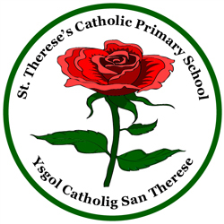 Summer Term 	15th June  2018VandalismIf you haven’t already heard, we experienced a high degree of vandalism to our school roof during the half term holiday. Over £1000 worth of damage has been caused by local primary aged children. Thankfully none are pupils of our school. I ask any of you living close to the school to keep an eye out, especially as we approach the Summer Holiday and report anything to the police by phoning 101.School TripsThis year’s trips will take place on Monday June 25th – Oakwood- KS2 and Tuesday July 10th – Theatre Visit – FP. All money and consent forms need to be returned ASAP.AthleticsCongratulations to all our pupils who competed so well in an athletics event held had the Swansea University Track on Tuesday. A particular well done to Nathan Devonald, Ioan Johnston and Nana Nyanin who have qualified for the Finals which will take place on July 2nd.SwimmingYear 4 Year 4 had a great time swimming this week. They are learning a valuable life skill and I was pleased with the reports I received about their behaviour and progress. Beach FootballY6 took part in a World Cup Beach Football Tournament on Friday. We were Portugal and all pupils were a credit to themselves and the school.Catholic Schools SportsThis event will take place on Saturday 23rd June at Leckwith Stadium in Cardiff. The children have been training and trialling out for selection. Teams have been picked and letters sent out.Stepladder Transition ProjectY6 enjoyed an afternoon of dance and drama to include important messages regarding transition to Secondary School. Another session will take place this term with a follow up session in September after the pupils have transitioned to their Comprehensive Schools.Parent’s EveningsThese will take place on 9th and 10th July. You will have an opportunity to discuss your child’s report and targets for next year.Sports DayThis will take place on Wednesday 11th July with a backup date on Thursday 12th July if the weather is against us.Attendance Please help us to ensure our attendance is as good as it can be. All absences should be reported to school by 9:15 am. If you wish your child’s leave of absence to be considered as authorised by Mr Welsh, you must submit your request in advance. Many thanks for your support in helping us to achieve our attendance target of 95%.We still have late arrivals. Please make every effort to be on time.Thank you for your support. From all the staff at St. Therese’s Catholic Primary.    